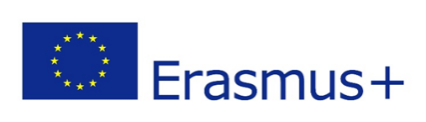 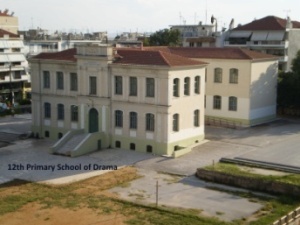 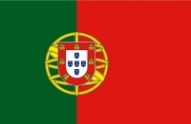 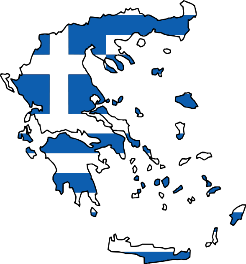 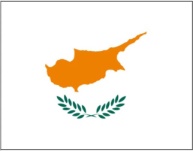 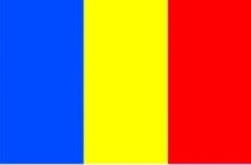 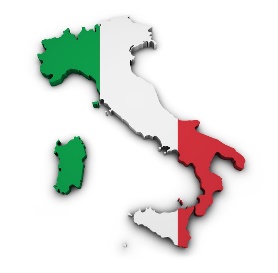 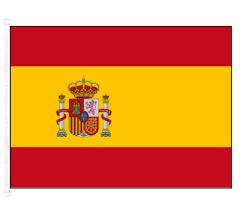 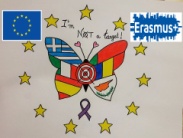 Project name: “I am not a target”Project number: 2018-1-RΟ01- KA229-049059_6                                                                                                               LIST OF PARTICIPANTSOnline Learning, Teaching, Training Activity for teachers15.03.2021-19.03.2021Drama - GreeceNoParticpant’s name and surnameParticipant’s Organisation (name and address)1BERNASCONI LORENZAI.C.SILVIO PELLICO VEDANO OLONA( VA)2GERARDI MANUELAI.C.SILVIO PELLICO VEDANO OLONA( VA)3SCHIANNI LUANAI.C.SILVIO PELLICO VEDANO OLONA( VA)4SALIGARI MARIALUISA I.C.SILVIO PELLICO VEDANO OLONA( VA)5RIZZO SALVATOREI.C.SILVIO PELLICO VEDANO OLONA( VA)6BUTTICE’ STEFANOI.C.SILVIO PELLICO VEDANO OLONA( VA)7CHIARELLI  LUCIAI.C.SILVIO PELLICO VEDANO OLONA( VA)8BELLONI ENRICAI.C.SILVIO PELLICO VEDANO OLONA( VA)9D’ADDETTA ANTONIOI.C.SILVIO PELLICO VEDANO OLONA( VA)10TENTI MARTAI.C.SILVIO PELLICO VEDANO OLONA( VA)11CALI’ VALERIAI.C.SILVIO PELLICO VEDANO OLONA( VA)12  MANUELA ANTONELLII.C.SILVIO PELLICO VEDANO OLONA( VA)13ANGELA PANELLAI.C.SILVIO PELLICO VEDANO OLONA( VA)14M.FEDERICA BURANI.C.SILVIO PELLICO VEDANO OLONA( VA)15 ELISABETTA BOSSII.C.SILVIO PELLICO VEDANO OLONA( VA)